COMMUNICATION ISBLUE : MODE D’EMPLOIPour ouvrir les liens, veuillez appuyer sur ctrl + clic gauche (souris).A intégrer dans vos communicationsLogo ISblue à intégrer à vos supports de communication :Logo pour impression (posters, affiches, bâches…) verticalLogo pour impression (posters, affiches, bâches…) horizontalLogo pour web et réseaux sociaux verticalLogo pour web et réseaux sociaux horizontalLogo ANR à intégrer avec le logo ISblue à vos supports de communication :Logo France 2030Template ISblue à utiliser pour vos présentations :Template ISblueRéseaux à citer :Twitter : @ISblue_schoolLinkedin : https://www.linkedin.com/school/isblue/Voici les mentions à faire paraître sur les publications ou autres communications pour citer ISblue en tant financeur :Version anglaise:
This work was supported by ISblue project, Interdisciplinary graduate school for the blue planet  (ANR-17-EURE-0015) and co-funded by a grant from the French government under the program "Investissements d'Avenir" embedded in France 2030.

Version française:
Ce travail a été soutenu par le projet ISblue "Interdisciplinary graduate school for the blue planet" co-financé par une aide de l'Etat gérée par l'Agence Nationale de la Recherche au titre du programme « Investissements d'avenir »  intégré à France 2030, portant la référence ANR-17-EURE-0015.Des étiquettes autocollantes ISblue sont à apposer sur le matériel acheté grâce aux financements ISblue :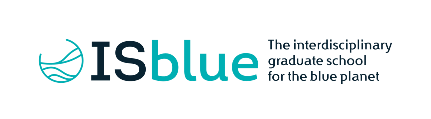 Logo horizontal (largeur : 11cm, hauteur : 2,5cm)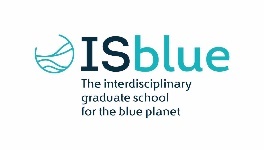 Logo vertical (largeur : 6cm, hauteur : 3,5cm) Vous pouvez les récupérer aux bureaux A311 (IUEM) et 231 (PNBI).Outils à votre dispositionVoici la liste des outils que vous pouvez emprunter en support de vos événements, workshops ou autre :Kakémono, présentation de la formation (version française) 1,80 x 2mBrochure « Projets 2020-2021 » (version française)Brochure « Projects 2020-2021 » (version anglaise)Flyer (version française)Flyer (version anglaise)Flamme logo ISblue (3,5 m de haut)Objets floqués ISblue (gobelet, badge et tour de cou, stylo, autocollant)Si vous souhaitez de nouveaux produits de communication, n’hésitez pas à contacter Laure à laure.demontbron@univ-brest.fr plusieurs semaines à l’avance.Demande de diffusion sur le site web ISblue et réseaux sociaux (Twitter et LinkedIn)Cette fiche doit être transmise au moins 5 jours avant diffusion sur le site internet et les réseaux sociaux. Merci de préciser si cela concerne une autre forme de diffusion.Date de la demande : 						Nom du porteur :Contact mail : Institution :							Labo du porteur : Nom complet du projet : 					Acronyme (s’il y a lieu) :Dates du projet :Thèmes de recherche ISblue concerné (s) : 2 max 1 - 	Ocean and climate regulation		 2 -   Ocean-Earth interactions 3 - 	Sustainable coastal system		 4 - 	The living ocean and ecosystem services 5 - 	Long term observing systems for ocean knowledgeDans quelle rubrique souhaitez-vous voir apparaître votre information ?   Actualités    Evènements   Projet recherche  Projet formation  Site web, compte réseaux sociaux à citer (s’il y a lieu) :Quel est le public ciblé (étudiants, enseignants/chercheurs…) :Date de début diffusion sur le site :Texte à faire paraître sur le site web (copier-coller ici ou joindre le document) : ………………………………………………………………………………….Merci de nous transmettre une ou plusieurs photos ou illustrations.Format : PNG ou JPEG / Qualité : 700 x 700 pixels minimum / Crédits photo © : Indiquez ici les droits d’auteur pour les photos transmisesPour un événement où des inscriptions sont attendues, merci de compléter la section suivante :Inscription prévue   oui      non Date de début des inscriptions :Date de fin des inscriptions : Pour la création d’un formulaire d’inscription, vous pouvez aussi utiliser Google Form ou https://evento.renater.fr/Lien d’inscription à diffuser (si vous avez déjà créé votre formulaire) : ………………………………………….Merci d’envoyer ces informations à Laure : laure.demontbron@univ-brest.fr.